Circ. n. 12 Varese, 16 novembre 2019Ai Sigg. GenitoriAlunniIstituto Comprensivo Varese 1SitoOggetto: sciopero 29 novembre 2019Si informa che il MIUR con nota prot. n. 34579 del 15.11.2019 ha reso noto la proclamazione per la giornata del 29 novembre 2019 delle seguenti azioni di sciopero:– “Sciopero per il comparto scuola per tutto il personale docente e dirigente, di ruolo e precario, in Italia e all'estero” indetto da SISA - Sindacato Indipendente Scuola e Ambiente con nota del 14.10.2019;– “Sciopero generale di tutte le categorie pubbliche e private” indetto da USB - Unione Sindacale di Base - come da nota prot. 0071228 della Presidenza del Consiglio dei   Dipartimento Funzione Pubblica del 13.11.2019
Seguirà comunicazione dettagliata, per plesso e per classi, in merito a regolare/ non regolare svolgimento delle lezioni e sorveglianza degli alunni, non appena il personale Docente e ATA avrà fornito informazione alla Dirigente scolastica relativamente alla presa visione, non adesione/adesione allo sciopero.Cordialmente                                                                         La Dirigente scolastica Luisa Oprandi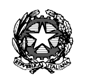 ISTITUTO COMPRENSIVO STATALE VARESE 1 “DON RIMOLDI”Scuola dell’Infanzia, Primaria e Secondaria I° gradoVia Pergine, 6  -  21100  Varese  - Codice Fiscale 80101510123Tel. 0332/331440 -0332 /340050  Fax 0332/334110VAIC86900B@istruzione.itVAIC86900B@pec.istruzione.itSito www.icvarese1donrimoldi.gov.it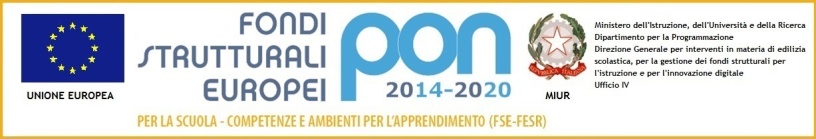 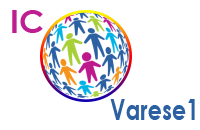 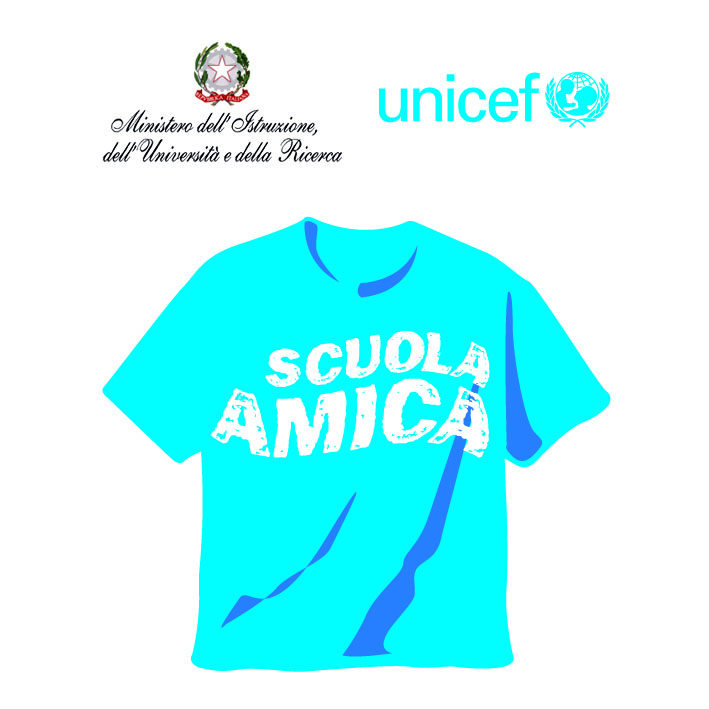 